PEDAGÓGUS NEVE: KOVÁCSNÉ MOLNÁR KRISZTINA        OSZTÁLYFŐNÖK2.B OSZTÁLYDÁTUM: 2020. ÁPRILIS 03. (PÉNTEK)TANTÁRGY: Magyar irodalom (2.b)ÓRA SORSZÁMA: 1.  TANTÁRGY: ÉNEK 2bÓRA SORSZÁMA:  2.TANTÁRGY: Technika (2.b)ÓRA SORSZÁMA: 3.  TANTÁRGY: Testnevelés 2.oszt.ÓRA SORSZÁMA: 4.TANTÁRGY: Matematika 2.bÓRA SORSZÁMA: 5.TÉMATANKÖNYV, MUNKAFÜZETONLINE FORRÁSMEGJEGYZÉSA szótő és a toldalékMf. 56/9. 57/10. Másold le a Mf 57/10. feladat szövegét a nyelvtan füzetedbe!TÉMATANKÖNYV, MUNKAFÜZETONLINE FORRÁSMEGJEGYZÉSEddig tanult dalainkismétlésPörgesd meg a szerencsekereket!https://wordwall.net/hu/resource/977266/m%c5%b1v%c3%a9szet/%c3%a9nek-2oTÉMATANKÖNYV, MUNKAFÜZETONLINE FORRÁSMEGJEGYZÉSHúsvéti papírdíszek készítése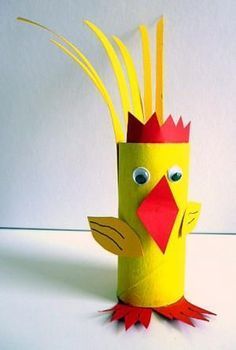 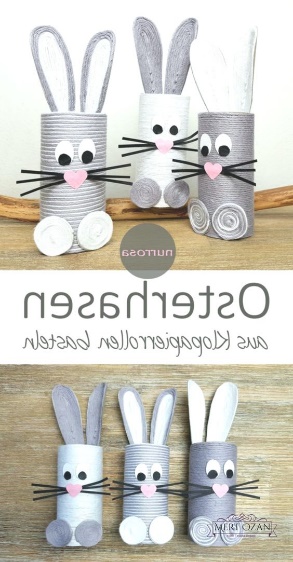 LE KELL FÉNYKÉPEZNI ÉS NEKEM ELKÜLDENI.TÉMATANKÖNYV, MUNKAFÜZETONLINE FORRÁSMEGJEGYZÉSSzabadidős sportSzabadon választható sportágak gyakorlásaTÉMATANKÖNYV, MUNKAFÜZETONLINE FORRÁSMEGJEGYZÉSMaradékos osztás Tk. II. kötet 63. o., Mf. II. kötet 42. o. feladatai https://learningapps.org/5499665